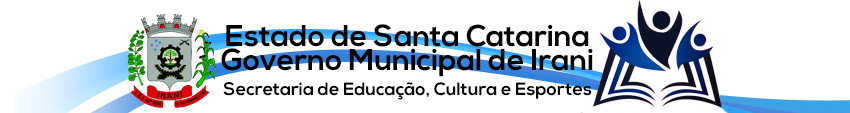 CHAMADA  16 /2019	CONVOCAÇÃO DO EDITAL DO PROCESSO SELETIVO 001/2019A SECRETARIA MUNICIPAL DE EDUCAÇÃO CULTURA E ESPORTES, CONVOCA A TODOS OS INSCRITOS NO PROCESSO SELETIVO 001/2019, PARA A ESCOLHA DE AULA NA VAGA REMANESCENTE CONFORME CRONOGRAMA ABAIXO:VAGA ABERTALOCAL= SALA DA SECRETARIA DE EDUCAÇÃO DE IRANI-SCDIA-=25 DE SETEMBRO DE 2019HORÁRIO=  10.00 HORASA vaga será disponibilizada para os candidatos inscritos no processo seletivo 001/2019, homologada na data de 14/06/2019.Os inscritos na área de ARTES que tiverem interesse em assumir a vaga EM CARATER TEMPORÁRIO, deverão comparecer na data acima mencionada, sendo que as escolha se dará conforme classificação do processo seletivo.Os candidatos também serão convocados via e-mail, conforme endereço informado no ato da inscrição conforme item 16.1 do edital do Processo Seletivo 001/2019 da Secretaria de Educação Cultura e Esporte. Irani - SC, 24 de setembro de 2019._______________________________________________Margarida Gazzoni ZenaroSecretaria Municipal De Educação Cultura E EsportesVAGACARGA HORÁRIALOCAL DISCIPLINATURNOOBSERVAÇÃOData do contrato0120 horasCreche  Neri Terezinha GuareschiARTESvespertinoAtestado médico25/09/2019   ATÉ04/10/2019